ПОСТАНОВЛЕНИЕ 	КАРАР  № 1                                           с. Морты                   «01»  октября  2019г.О назначении администрации приемного эвакуационного пунктаПостановлением Главы Еабужского  муниципального района от 22.04.2019 г. № 5  «Об утверждении перечня приемных эвакуационных пунктов и Положения о приемном эвакуационном пункте» на базе Мортовской основной общеобразовательной школы   создаётся приемный эвакуационный пункт (далее – ПЭП) № 3 для приема эвакуируемого населения из города Елабуга. Начальником ПЭП назначен Хадиев Фаниль Василович – директор Мортовской основной общеобразовательной школы.В целях своевременного и точного выполнения постановления главы Елабужского  муниципального района ПОСТАНОВЛЯЮ:1. В целях организации эвакуационных мероприятий создать приемный эвакуационный пункт № 3 (далее – ПЭП № 3)  и назначить администрацию ПЭП № 3 в составе 3 человек:  управление:          - начальник ПЭП –_ Хадиев Фаниль Василович    директор Мортовской основной общеобразовательной школы.- заместитель начальника ПЭП – Гайфутдинов Габдрашит Ахатович – учитель Мортовской основной общеобразовательной школы;- комендант ПЭП – Губайдуллина Зульфира Ниязовна – зам. директора по учебной части. 2. Утвердить состав приемного  эвакопункта в следующем составе:группа встречи, приема и временного размещения:- начальник группы - Нуриахметов Данияр Шакурович - учитель Мортовской основной общеобразовательной школы; - заместитель - Фазлиахметова Фанзиля Фирдаусовна  – завхоз Мортовской основной общеобразовательной школы;              помощники – Мухаметзянова Дания Харисовна – мл. воспитатель Мортовского детского сада, Тихомирова Зульфира Ниязовна, Гайнанова Рузия Мазитовна – учителя Мортовской ООШ.группа учёта эваконаселения:-- начальник группы – Губайдуллин Фарид Габдельнурович - учитель Мортовской основной общеобразовательной школы; -  заместитель – Муратова Ляйсан Анасовна - учитель Мортовской основной общеобразовательной школы;-  регистраторы – Минниханова Гульназ Марсиловна, Муратова Ляйсан Равилевна – почтальоны Мортовского отделения связи;- регистраторы – Ахметзянова Р.Г., Закирова А.А. -	 учителя Мортовской ООШ.группа отправки и сопровожденияначальник группы – Галиева Ляйсан Хатиповна  - учительница  Мортовской основной общеобразовательной школы;заместитель  - Гаффанова Гульфина Загреевна – директор Мортовского СДК;помощник – Шагидуллина Фардия Мирсаяфовна – художественный руководитель Мортовского СДК ;помощник – Габдуллина Илюса Илдрхановна - ГАУСО КЦСОН «Доверие», социальный работник; 	сопровождающие – Садыкова Залия Харисовна - библиотекарь Мортовской сельской библиотеки; 	– Гибадуллина Нина Ивановна – тех.работник Мортовского СДК;- Файзуллина Раушания Рауфовна – техничка Мортовской ООШ;- Ибатуллина Фануса Фаизовна – техничка Мортовской ООШ;- Зиганурова Зинаида Михайловна -  техничка Мортовской ООШ;- Ахметзянова Алсу Назиповна – повар Мортовской ООШ;- Фазлеева Ильзира Гельмановна -  техничка Мортовской ООШ.                                                                 группа охраны общественного порядка:- начальник группы – Галимуллин Азат Мухаматханович - водитель санитарной машины  Мортовской участковой больницы.- сотрудник милиции -  Нуретдинов Ринат Миннеахатович - участковый уполномоченный майор полиции; 	- заместитель – Мухаметзянов Рузалиф Нургаянович - оператор газовых котлов Мортовской ООШ;                - патрульные – Гайнанов Сирин Хайдарович – оператор газовых котлов  Мортовской ООШ;- Марданов Рамиль Мулланурович – оператор газовых котлов  Мортовского СДК;- Закиров Ринат Минирахманович – оператор газовых котлов  Мортовского СДК;- Салимов Рамиль Равилович- оператор газовых котлов  Мортовской ООШ;- Мухаметзянов Ринат Ахатович - оператор газовых котлов  Мортовской ООШ;	- комната матери и ребенка (2 – 3 человека):- начальник комнаты – Хисматуллина Камилла Анваровна – заведующая детским садом;- помощники- Ахметгалеева Наталья Владимировна, Закирова Нурия Рашитовна   – воспитатели Мортовского детского сада; медицинский пункт (2 – 3 человека):- врач – Файзуллина Эльвира Расуловна – врач общей практики Мортовской участковой больницы; - медработники – Мазитова Гульназ Фаизовна, Якушева Мусалия Латфуловна -  медсестры Мортовской участковой бальницы;  - стол справок (2 человека): - начальник стола – Нуриахметова Альфира Минниахметовна делопроизводитель  Мортовской основной общеобразовательной школы; - помощник – Файзуллина Рафида Амиряновна – заместитель руководителя исполнительного комитета Мортовского СП. 3. Начальнику ПЭП № 3 Хадиеву Ф.В. отработать необходимую документацию в соответствии с Положением о ПЭП, утвержденным постановлением Главы  Елабужского  муниципального района от 22 апреля 2019 г. № 5 и организовать проведение занятий по изучению функциональных обязанностей личным составом ПЭП.4. Председателю эвакоприемной комиссии организовать взаимодействие с организацией,  на базе которой развертывается ПЭП, и организациями, обеспечивающими работу ПЭП.5. Начальнику штаба гражданской обороны (работнику, уполномоченному на решение задач в области гражданской обороны):получить в Управлении МЧС Республики Татарстан по Елабужскому  муниципальному району наряд и накладные на получение СИЗ для населения со складов мобрезерва и уточнить сроки их вывоза;спланировать количество транспорта и состав погрузочно-разгрузочной команды для вывоза СИЗ со складов мобрезерва. Уточненные сведения включить в план гражданской обороны организации.6. Контроль выполнения настоящего приказа возложить на председателя эвакоприемной комиссии  Мортовского  сельского поселения.7. Приказ довести до председателя эвакоприемной комиссии, начальника штаба гражданской обороны сельского поселения и до личного состава ПЭП.Глава Мортовского сельского поселения :                                        Ф.Ф.Закиров        ГЛАВА МОРТОВСКОГОСЕЛЬСКОГО ПОСЕЛЕНИЯ ЕЛАБУЖСКОГО МУНИЦИПАЛЬНОГОРАЙОНАРЕСПУБЛИКИ ТАТАРСТАН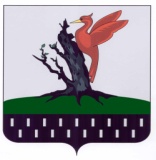 ТАТАРСТАН РЕСПУБЛИКАСЫАЛАБУГА МУНИЦИПАЛЬ РАЙОНЫ МОРТ АВЫЛ ҖИРЛЕГЕ БАШЛЫГЫ